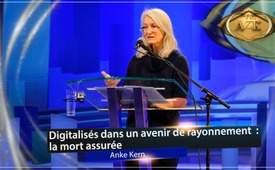 16ème conférence AZK - Anke Kern « Digitalisés dans un avenir rayonnant : la mort assurée ! »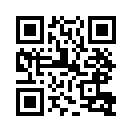 Digitalisation &amp; téléphonie mobile - un sujet qui est sur toutes les lèvres aujourd'hui et sur lequel les avis sont très partagés : Est-ce un bien ou un mal ? Le progrès doit-il enfin s'affirmer contre le passé ? Ou est-ce que les progressistes ignorent constamment les dangers ? Anke Kern donne un aperçu de ses 15 années de recherche et éclaire les faits qui sont constamment cachés au public. Les gens ont besoin d'entendre et de connaître ces faits afin d'être en mesure de faire face à cette technologie et de tirer les bonnes conclusions.

Les dommages causés aux êtres humains, aux animaux et aux plantes par la téléphonie mobile sont très avancés, mais les médias dissimulent largement les faits et les dangers. Ce documentaire apporte de la lumière dans l'obscurité !16ème AZK « Digitalisés dans un avenir rayonnant : la mort assurée ! » Anke Kern
Conférence sur la 5Gde ak.Sources:.Cela pourrait aussi vous intéresser:#5G-TelephonieMobile - Téléphonie mobile - www.kla.tv/5G-TelephonieMobile

#16emeAZK - 16ème conférence AZK - www.kla.tv/16emeAZK

#Digitalisation - www.kla.tv/Digitalisation

#MortDesAbeilles - des abeilles - www.kla.tv/MortDesAbeilles

#VidéosLesPlusRegardées - les plus regardées - www.kla.tv/VidéosLesPlusRegardéesKla.TV – Des nouvelles alternatives... libres – indépendantes – non censurées...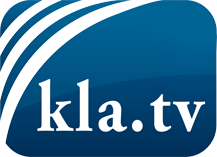 ce que les médias ne devraient pas dissimuler...peu entendu, du peuple pour le peuple...des informations régulières sur www.kla.tv/frÇa vaut la peine de rester avec nous! Vous pouvez vous abonner gratuitement à notre newsletter: www.kla.tv/abo-frAvis de sécurité:Les contre voix sont malheureusement de plus en plus censurées et réprimées. Tant que nous ne nous orientons pas en fonction des intérêts et des idéologies de la système presse, nous devons toujours nous attendre à ce que des prétextes soient recherchés pour bloquer ou supprimer Kla.TV.Alors mettez-vous dès aujourd’hui en réseau en dehors d’internet!
Cliquez ici: www.kla.tv/vernetzung&lang=frLicence:    Licence Creative Commons avec attribution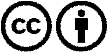 Il est permis de diffuser et d’utiliser notre matériel avec l’attribution! Toutefois, le matériel ne peut pas être utilisé hors contexte.
Cependant pour les institutions financées avec la redevance audio-visuelle, ceci n’est autorisé qu’avec notre accord. Des infractions peuvent entraîner des poursuites.